от 2 февраля 2023 года										  № 94О внесении изменений в постановление администрации городского округа 
город Шахунья Нижегородской области от 27.08.2021 № 952 «О создании межведомственной рабочей группы по вопросам обеспечения детей-сирот, детей, оставшихся без попечения родителей, и лиц из числа детей-сирот и детей, оставшихся без попечения родителей, жилыми помещениями на территории городского округа город Шахунья Нижегородской области»В связи с кадровыми изменениями администрации городского округа город Шахунья Нижегородской области  п о с т а н о в л я е т :В постановление администрации городского округа город Шахунья Нижегородской области от 27.08.2021 № 952 «О создании межведомственной рабочей группы по вопросам обеспечения детей-сирот, детей, оставшихся без попечения родителей, и лиц из числа детей-сирот и детей, оставшихся без попечения родителей, жилыми помещениями на территории городского округа город Шахунья Нижегородской области» внести следующие изменения:Состав межведомственной рабочей группы по вопросам обеспечения детей-сирот, детей, оставшихся без попечения родителей, и лиц из числа детей-сирот и детей, оставшихся без попечения родителей, жилыми помещениями на территории городского округа город Шахунья Нижегородской области изложить в новой редакции согласно приложению 1 к настоящему постановлению.Приложение 1 к Положению о межведомственной рабочей группе по вопросам обеспечения детей-сирот, детей оставшихся без попечения родителей, и лиц, из числа детей-сирот и детей, оставшихся без попечения родителей жилыми помещениями в городском округе город Шахунья Нижегородской области изложить в новой редакции согласно приложению 2 к настоящему постановлению.Настоящее постановление вступает в силу с момента его опубликования на официальном сайте администрации городского округа город Шахунья Нижегородской области и в районной газете «Знамя труда».Управлению делами администрации городского округа город Шахунья обеспечить размещение данного постановления на официальном сайте администрации городского округа город Шахунья Нижегородской области и в районной газете «Знамя труда».Контроль за исполнением настоящего постановления возложить на первого заместителя главы администрации городского округа город Шахунья Нижегородской области А.Д.Серова.Глава местного самоуправлениягородского округа город Шахунья							   О.А.ДахноПриложение 1к постановлению администрациигородского округа город Шахунья Нижегородской областиот 02.02.2023 г. № 94СОСТАВмежведомственной рабочей группы по вопросам обеспечения детей-сирот, 
детей, оставшихся без попечения родителей, и лиц из числа детей-сирот и детей, оставшихся без попечения родителей, жилыми помещениями на территории городского округа город Шахунья Нижегородской областиСеров Александр Дмитриевич – первый заместитель главы администрации городского округа город Шахунья Нижегородской области, председатель межведомственной рабочей группы;Кузнецов Сергей Александрович – заместитель главы администрации городского округа город Шахунья Нижегородской области, заместитель председателя межведомственной рабочей группы;Брагарь Любовь Владимировна – ведущий специалист отдела жилищной политики администрации городского округа город Шахунья Нижегородской области, секретарь межведомственной рабочей группы.Члены межведомственной рабочей группы:Киселева Людмила Александровна – начальник отдела жилищной политики администрации городского округа город Шахунья Нижегородской области;Елькин Олег Анатольевич – начальник отдела муниципального имущества и земельных ресурсов городского округа город Шахунья Нижегородской области;Киселева Марина Вадимовна – главный специалист юридического отдела администрации городского округа город Шахунья Нижегородской области;Половинкина Маргарита Вячеславовна – главный специалист управления образования администрации городского округа город Шахунья Нижегородской области (по согласованию);Лаптева Лариса Игоревна – кадровый консультант отдела оказания услуг в сфере занятости работодателям Шахунского отдела ГКУ НО «НЦЗН» (по согласованию)._________________Приложение 2к постановлению администрациигородского округа город Шахунья Нижегородской областиот 02.02.2023 г. № 94ПРИЛОЖЕНИЕ 1к Положению о межведомственной рабочей группе по вопросам обеспечения детей-сирот, детей, оставшихся без попечения родителей, и лиц, из числа детей-сирот и детей, оставшихся без попечения родителей жилыми помещениями в городском округе город Шахунья 
Нижегородской областиО закреплении ответственных лиц за организацию и проведение мониторинга по реализации программы Нижегородской области "Поэтапная ликвидация до 2025 года накопившейся задолженности по обеспечению жилыми помещениями детей-сирот, детей, оставшихся без попечения родителей, и лиц из их числа, включенных в списки нуждающихся, на 1 января 2020 года" на территории городского округа город Шахунья Нижегородской областиИнформация ответственными исполнителями предоставляется в отдел жилищной политики администрации городского округа город Шахунья на адрес эл.почты: shah_zhil_pol@mail.ru  ежеквартально в срок до 5 числа месяца следующего за отчетным кварталом.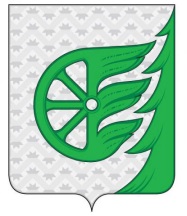 Администрация городского округа город ШахуньяНижегородской областиП О С Т А Н О В Л Е Н И Е№ п/пМероприятиеСрок реализацииОтветственный исполнитель1Создание и обеспечение деятельности межведомственной рабочей группы по вопросам обеспечения детей-сирот, детей, оставшихся без попечения родителей, и лиц из числа детей-сирот и детей, оставшихся без попечения родителей (далее – дети-сироты) жилыми помещениями на территории городского округа город Шахунья1 сентября 2021 г.Отдел жилищной политики администрации городского округа город Шахунья  (Киселева Л.А.)2Формирование и ведение списка детей-сирот и детей, оставшихся без попечения родителей, лиц из числа детей-сирот и детей, оставшихся без попечения родителей, лиц, которые относились к категории детей-сирот и детей, оставшихся без попечения родителей, лиц из числа детей-сирот и детей, оставшихся без попечения родителей, и достигли возраста 23 лет, которые подлежат2021-2025 годыОтдел жилищной политики администрации городского округа город Шахунья  (Киселева Л.А.)3Актуализация сведений о детях-сиротах, включенных в Список. Принятие мер по их исключению из Списка в случае отсутствия установленных законом оснований предоставления жилых помещений ПостоянноОтдел жилищной политики администрации городского округа город Шахунья  (Киселева Л.А.)4Обеспечение сохранности жилых помещений, нанимателями жилых помещений или членами семей нанимателей по договорам социального найма либо собственниками которых являются дети-сироты в соответствии с законодательством Нижегородской области2021-2025 годыУправление образования администрации городского округа город Шахунья Нижегородской области(Половинкина М.В.)5Контроль за состоянием и использованием жилых помещений специализированного жилищного фонда для детей-сирот и детей, оставшихся без попечения родителей, лиц из числа детей-сирот и детей, оставшихся без попечения родителей2021-2025 годыОтдел муниципального имущества и земельных ресурсов городского округа город Шахунья Нижегородской области (Елькин О.А.)6Подготовка методических разъяснений по вопросам использования жилых помещений специализированного жилищного фонда для детей-сирот и детей, оставшихся без попечения родителей, лиц из числа детей-сирот и детей, оставшихся без попечения родителей2021-2025 годы до 01.08.2021Отдел муниципального имущества и земельных ресурсов городского округа город Шахунья Нижегородской области (Елькин О.А.)7Проведение встреч с детьми-сиротами с целью:-	разъяснения им порядка предоставления жилых
помещений по договорам найма
специализированного жилого помещения;-	разъяснения прав и обязанностей, в том числе в
части ответственности при ненадлежащей
эксплуатации жилого помещения, не оплате
жилищно-коммунальных услуг, нарушении общественного порядка;-	вручения памяток, иных информационных
материалов по вопросам использования и
эксплуатации имущества, соблюдению санитарно-
технических правил, правил проживания в
многоквартирном доме, последствий
противоправного деяния, памяток
(информационных материалов) с указанием
контактных номеров организаций и служб,
расположенных на территории муниципального
образования2021-2025 годы ежеквартально до 5 числа месяца следующего за отчетным кварталом Отдел муниципального имущества и земельных ресурсов городского округа город Шахунья Нижегородской области (Елькин О.А.)Отдел жилищной политики администрации городского округа город Шахунья  (Киселева Л.А.)8Оказание содействия в трудоустройстве детей-сирот, профессиональное обучение и дополнительное профессиональное образование2021-2025 годыГКУ НО «Нижегородский центр занятости населения» (Лаптева Л.И.)9Анализ ситуации о наличии предложений на рынке благоустроенного жилья на территории городского округа 
г. Шахунья Нижегородской области для обеспечения жилыми помещениями детей-сирот2021-2025 годыОтдел жилищной политики администрации городского округа город Шахунья  (Киселева Л.А.)